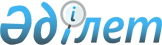 О внесении изменения в постановление Правления Национального Банка Республики Казахстан от 29 ноября 2018 года № 297 "Об установлении особенностей деятельности ликвидационных комиссий добровольно ликвидируемых банков"Постановление Правления Агентства Республики Казахстан по регулированию и развитию финансового рынка от 14 декабря 2020 года № 117. Зарегистрировано в Министерстве юстиции Республики Казахстан 22 декабря 2020 года № 21838
      В целях совершенствования нормативных правовых актов Республики Казахстан Правление Агентства Республики Казахстан по регулированию и развитию финансового рынка ПОСТАНОВЛЯЕТ:
      1. Внести в постановление Правления Национального Банка Республики Казахстан от 29 ноября 2018 года № 297 "Об установлении особенностей деятельности ликвидационных комиссий добровольно ликвидируемых банков" (зарегистрировано в Реестре государственной регистрации нормативных правовых актов под № 18176, опубликовано 23 января 2019 года в Эталонном контрольном банке нормативных правовых актов Республики Казахстан) следующее изменение:
      в Особенностях деятельности ликвидационных комиссий добровольно ликвидируемых банков, утвержденных указанным постановлением: 
      абзац седьмой подпункта 3) пункта 11 изложить в следующей редакции: 
      "распечатывает отчет об остатках на балансовых и внебалансовых счетах банка второго уровня по форме согласно приложению 2 к постановлению Правления Национального Банка Республики Казахстан от 21 апреля 2020 года № 54 "Об утверждении перечня, форм, сроков представления отчетности банками второго уровня и Правил ее представления", зарегистрированному в Реестре государственной регистрации нормативных правовых актов под № 20474, имеющиеся в электронном виде, на дату создания ликвидационной комиссии, с копированием данных учетной автоматизированной системы на отдельный электронный носитель (резервные копии). При отсутствии данной информации в электронном виде за основу берется информация, имеющаяся на бумажном носителе;".
      2. Департаменту банковского регулирования в установленном законодательством Республики Казахстан порядке обеспечить:
      1) совместно с Юридическим департаментом государственную регистрацию настоящего постановления в Министерстве юстиции Республики Казахстан;
      2) размещение настоящего постановления на официальном интернет-ресурсе Агентства Республики Казахстан по регулированию и развитию финансового рынка после его официального опубликования;
      3) в течение десяти рабочих дней после государственной регистрации настоящего постановления представление в Юридический департамент сведений об исполнении мероприятий, предусмотренных подпунктом 2) настоящего пункта.
      3. Контроль за исполнением настоящего постановления возложить на курирующего заместителя Председателя Агентства Республики Казахстан по регулированию и развитию финансового рынка.
      4. Настоящее постановление вводится в действие по истечении десяти календарных дней после дня его первого официального опубликования.
					© 2012. РГП на ПХВ «Институт законодательства и правовой информации Республики Казахстан» Министерства юстиции Республики Казахстан
				
      Председатель Агентства
Республики Казахстан
по регулированию и развитию
финансового рынка 

М. Абылкасымова
